Définition : Un titrage, ou dosage par titrage, consiste à déterminer, à l’aide d’une réaction, la ………………………………………………… d’une espèce chimique dans une solution ou sa ………………………………………………dans un certain volume de solution.   Vocabulaire : Le dosage par titrage (ou plus simplement un titrage) est une technique de dosage mettant en jeu une réaction chimique appelée réaction support du dosage.Pour un titrage acido-basique, la réaction chimique sera une réaction …………………………………………..Pour un titrage d’oxydo-réduction, la réaction chimique sera une réaction ………………………………………Cette réaction chimique doit être impérativement :RapideTotaleUniqueUn titrage nécessite donc :Une solution à titrer qui contient le réactif dont on veut déterminer la concentration.Une solution titrante qui contient le réactif dont on connaît précisément la concentration.Vocabulaire : Lors d’un dosage par titrage on cherche à déterminer l’équivalence, c'est-à-dire la valeur du volume minimal de solution titrante versée pour que l’espèce à titrer soit entièrement consommée.A l’équivalence d’un dosage, les deux réactifs ont été introduits dans les proportions stoechiométriques. Avant l’équivalence, le réactif limitant est le réactif ……………………….. Après l’équivalence, c’est le réactif …………………..L’équivalence est donc l’état du titrage où le réactif limitant de la réaction change.   Dans le montage de titrage, l’espèce titrante se situe généralement dans la burette graduée. Le volume précis de solution contenant l’espèce titrée est la prise d’essai.  A savoir : Quantités de matière :On considère la réaction de dosage suivante : Avec A le réactif initialement présent dans le bécher.A l’équivalence, la relation entre les quantités de réactifs est alors :		Objectifs :    -     Reconnaitre les différents types de réactionComprendre la différence entre réactif et solutionDéterminer le réactif titrant et titréConsigne : Pour chacun des titrages suivants, préciser : le réactif titré, le réactif titrant et la réaction de titrage ainsi que la relation à l'équivalence entre les quantités de matière :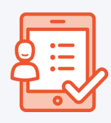 Titrage de l’éthanol CH3CH2OH(aq)  contenu dans une solution antiseptique par une solution de permanganate de potassium (K+ ; MnO4-) Titrage du diiode I2 par une solution de thiosulfate de sodium (2 Na+ (aq); S2O32-)Titrage de l’éthanol contenu dans le vin par une solution de dichromate de potassium (2K+; Cr2O72-) Titrage des ions fer (II) Fe2+ par une solution de permanganate de potassium (K+, MnO4-) On dose une solution aqueuse de dioxyde de soufre SO2(aq) par une solution aqueuse de diiode. Titrage d’une solution de sulfate de fer (Fe2+ ; SO42-) par une solution contenant des ions Ce4+Données :      CH3CH2OH /CH3CH2O- ;      Fe 3+/Fe2+;      S4O62- / S2O32-    ;       Cr2O72-/ Cr3+;        Ce4+/Ce3+ ;    MnO4-/Mn2+ ;                    I2/I-   ; SO42-/SO2Activité 1Que savez-vous à propos des dosages ?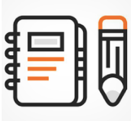 A l’aide du genial.ly compléter la fiche « l’essentiel » ci-dessous, et vérifier vos connaissances.https://view.genial.ly/5e24222e305093454328b144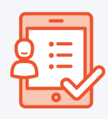 L’essentielActivité 2Réaction support de titrage et relation à l’équivalenceRéactif titréRéactif titrant Solution titrée/ titranteRéaction support de dosage………………………….Relation à l’équivalenceRéactif titréRéactif titrant Solution titrée/ titranteRéaction support de dosage………………………….Relation à l’équivalenceRéactif titréRéactif titrant Solution titrée/ titranteRéaction support de dosage………………………….Relation à l’équivalenceRéactif titréRéactif titrant Solution titrée/ titranteRéaction support de dosage………………………….Relation à l’équivalenceRéactif titréRéactif titrant Solution titrée/ titranteRéaction support de dosage………………………….Relation à l’équivalenceRéactif titréRéactif titrant Solution titrée/ titranteRéaction support de dosage………………………….Relation à l’équivalence